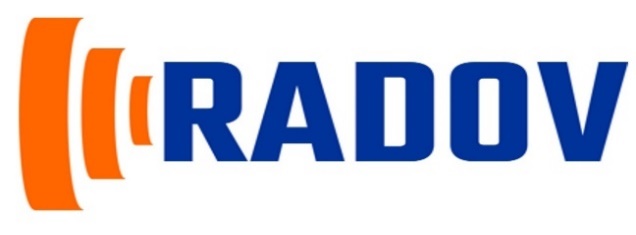 RADiation harvesting of bioactive peptides from egg prOteins and their integration in adVanced functional products INNOVATION ACTION OF HORIZON EUROPE EURATOM RESEARCH AND TRAINING PROGRAMME GA no 101061694	DELIVERABLE REPORT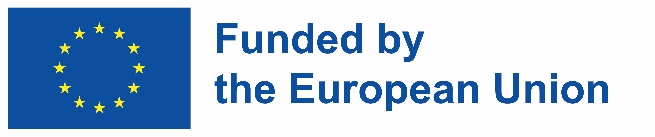 This project has received funding from the European Union’s Horizon Europe Research and Training programme under Grant Agreement No 101061694. RADOV began in September 2022 and will run for 4 years.Delivery SlipTABLE OF CONTENTS1...........................................................................2............................................................................	2.1................................................................	2.2..................................................................Executive summaryChapter 1Chapter 1.2Chapter 2NamePartner DateAuthored byDD/MM/YYYYEdited byDD/MM/YYYYReviewed byDD/MM/YYYYApproved byDD/MM/YYYY